KLJ Waarschoot -16, +16, +20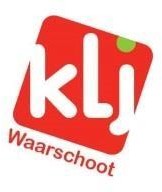 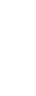 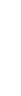 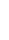 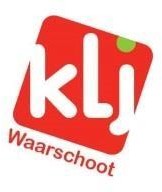 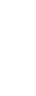 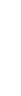 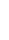 Activiteitenkalender januari 2024Eerst en vooral willen we jullie allemaal een heel gelukkig Nieuwjaar wensen! We wensen jullie heel veel geluk, liefde, vrede, gezondheid en natuurlijk veel leuke KLJ-momenten! Vrijdag 05/01	+16 & +20	Nieuwjaarsreceptie	20u - 23uWe gaan het nieuwe jaar goed inzetten. Hoe kan dat anders dan met een Nieuwjaarsreceptie? We verwachten jullie om 20u in het lokaal om samen te klinken! Het wordt een gezellige avond, dus vuile kleren zijn zeker niet nodig Zondag 07/01	-16	Nieuwjaarsactiviteit	14u - 17uOok met onze -16’ers willen we het nieuwe jaar goed inzetten. Vandaag klinken we op 2024 en spelen we alvast enkele leuke spelletjes!Zondag 14/01	-16	activiteit	14 - 17u’t Is weer zondag! Tijd voor wat leuke spelletjes aan ons lokaal! De leiding wacht je op  Vrijdag 19/01	+16	chill	20u - 23uIn den blok is een van de belangrijkste agendapunten: ontspanning. En wij zorgen daarvoor! Om 20u aan het lokaal, om je hoofd helemaal leeg te maken. Vrijdag 26/01	+16	filmavond	20u - 23uOm de examenperiode in schoonheid af te sluiten, organiseren we een filmavond in het lokaal. Cosy kledij en een dekentje zijn een must! Zondag 28/01	-16	activiteit	14u - 17uAlweer eind januari, maar niet getreurd, wij hebben nog 11 maanden vol KLJ voor jullie! Komen jullie deze namiddag ons terrein weer onveilig maken? TROOPER“Trooper, wa is da?” Al wie online shopt, kan via Trooper onze KLJ steunen. ’t Is niet moeilijk en het kost je geen geld. Surf via Trooper naar je favoriete sites (Bol.com, coolblue, booking.com, krefel, jbc, …) en bestel zoals gewoonlijk. Na het afrekenen, komt er een klein bedrag naar onze vereniging. Je steunt ons dus, zonder dat je er extra geld aan kwijt bent. Zeker de moeite waard om even te proberen, he?!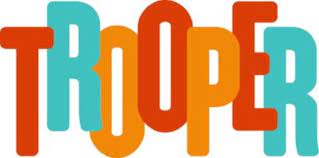 BELANGRIJKE DATA19 / 02 – 23 / 02: LEEFWEEK24 / 02: DELUXE BIS08 / 03 – 09 / 03: MANNEN- EN MEIDENAVOND +1616 / 03: OUDERAVOND22 / 03: GEWESTFUIF MATEN MAKKERS MELK29 / 03: AZALEAVERKOOP12 / 04 – 14 / 04: MINWEEKEND19 / 04: VRIENDJESDAG +1621 / 04: VRIENDJESDAG -12 EN -1601 / 05: OOSTAKKER19 / 05: MAMA- EN PAPADAG24 / 05: GILDENRAAD01 / 07 – 06 / 07: MINKAMP10 / 07 – 20 / 07: JEKA06 / 09: BEDANKINGSAVOND -12, -16, +16, +2021 / 09: KINDERFUIF + SOUND OF SUMMER22 / 09: BBQ27 / 09: STARTDAG +1629 / 09: STARTDAG -12 EN -16Verjaardagen – We wensen alle onderstaande leden een fantastische verjaardag toe! Geniet van jullie dag en van een KLJ-jaar boordevol memorabele momenten...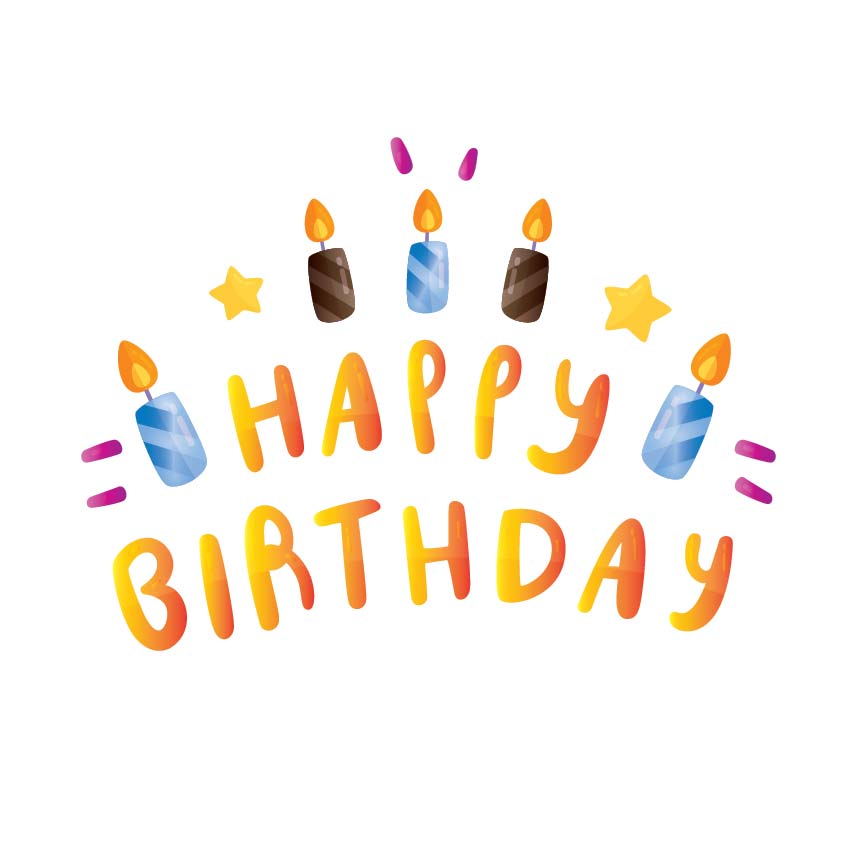 Iris Van der Hoogerstraete01/01/2006Jelte Byl03/01/2011Emma Neyt15/01/2003Louise Neyt15/01/2003Mathis Baeke16/01/2006Lenny Bouché17/01/2002Nihad Chaya24/01/2014Jarne Uytterschaut25/01/2011Eben De Wulf29/01/2011Jenne De Wulf30/01/2008Jill Blondeel31/01/2006